様式第２号（第５条関係）朝市社発第　　号平成　年　月　日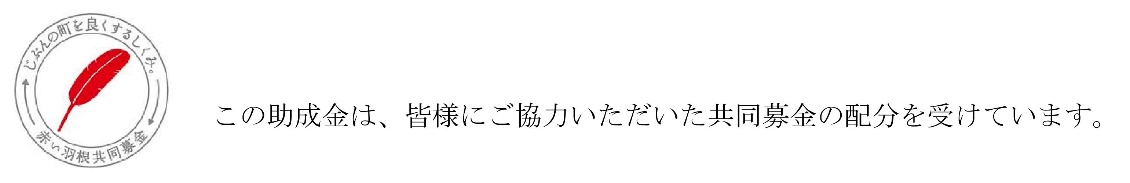 